  新东方同义词替换1.放弃Abandon   abandon property废弃财产abandon anchor弃锚abandon vessel 弃船Don not abandon yourself to despair.不要自暴自弃give up just give it up放弃吧give yourself up屈服yet only 4 percent to 7 percent actually give up smoking ,without help, permanentlyabdicate(退位，正式放弃)The king abdicated his throne, and the country became a republic.  forsake  (遗弃)silent forsake不言离弃Dear Master，forsake me not, you promised, ever!亲爱的师傅，您曾保证，永不离弃我forgo2.减轻Abate  abate pain/taxdemand has considerably abated.easeease sb of his trouble     ease the burden/pain/pressure舒适，悠闲（a life of ease, ease of mind） lighten lighten the ship减轻船重This will lighten your spirit and give you strength and motivation.relieve 使减轻痛苦忧愁relieve stressIn 1993,he needed back surgery to relieve pain caused from decades of walking.3.富于，充满 Abound（丰富） with  The myths and traditions of India abound with references. be full of  be full of ambition野心勃勃、fire充满激情 an enterprise should be full of fairness and harmonybe rich inbe rich in oil/content/nutrition/vitamins be filled with be filled with tears/admiration/anticipation期待/confidence4.中等规模的   Average-sized   medium-sized  both –motor电动机、corporation、aircraft、seedC8 P25 26  判断题    答案为true题目：A pilot entering Class C airspace is flying over an average-sized city.原文：These other types of airspace,Classes D,C and B,govern the vicinity of airports.      These correspond roughly to small municipal,medium-sized metropolitan and      Major metropolitan airports respectively5.二选一   Alternative   alternative conception另有概念、assessment另类评价、resource   have（there is）no alternative but……6.不明确的、怀疑的、不确定的   Ambiguous     ambiguous strategy/attitude doubtful  doubtful operation dubious  a dubious theory of classical anthropology uncertain    uncertain   factorsvague（含糊的、模糊的） a vague answer  one must not be vague on matters of principle在原则问题上不能含糊obscure晦涩难懂、模糊地obscure mathematics模糊数学7.一年一次annual annual fee/expenditure/budget/consumptionevery year   each year8.人工的，人造的  artificial artificial intelligence/waves/fiber/dye人造染料  manufactured   manufactured truth/landscapes/certificate厂商证明书 man-made man-made satellitethe first man-made satellite which was launched  synthetic合成的、人造的  天然的   synthetic drug/detergent洗涤剂C7 P76 31   判断题    答案为true题目：Natural forests still exist in parts of Europe.原文：All European forest are artificial......C8 P96 20   判断题    答案为no题目：Biological control entails(意味着） using synthetic chemicals to try and change        the genetic make-up of the pests’ offspring.原文：a more effective and ecologically sound strategy of biological control,involving     the selective use natural enemies of the pest population.9.在…下方  Beneath beneath the lunar surfacebelowbelow freezing point/costunderunder attack/age未成年under certain circumstance      under consideration10.停止，终止Stop stop at nothing不惜一切代价It seems Assad will stop at nothing to maintain power.  end in the endput an end to the world’s end世界尽头cease(cease fire)   suspendsuspend talks/paymenthalt题目：Biologists have the authority      E to stop people fishing for sport原文：biologists in a particular area can put a halt to fishing.Even sport fishing can be      brought to a halt.11. 解决Solve everything solveddeal withdeal with complaints/inflation cope with(1、竞争2、对付、处理)  cope with complex situation/stresshandle(操作、处理) 把手 resolve  address（1、地址2、处理解决address important issues）  tackle(a task)that depends on how you tackle the problemC8 P96 21   判断题    答案为yes题目：Bio-control is free from danger under certain circumstances.原文：When handled by experts, bio-control is safe,non-polluting and self-dispersing.12.损害Damage  fatigue damage疲劳损伤  repair/suffer damage hurtlove hurt      feel hurt   injure  injure one’s feelings/reputation     birth injure产伤 harm   harmful bacteria impair(impair one’s health) 与repair区分undermineundermine authorityC8 P51 33    单选题题目：According to the introduction,we become aware of the importance of smell      when     C our ability to smell is damaged原文：It is only when the faculty of smell is impaired for some reason that we       begin to realise the essential role the sense of smell plays in our sense       of well-being.13.给与Give  offer  render（render sb a service）  impart impart knowledge to pupils  provide provide feedback  provide educational opportunities via Internet  supply   in short supply供应不足  The drought has depleted their supply of water.  Two leading drug companies have agreed to supply vaccines against disease to the world’s poorest countries. affordmusic affords her pleasure14.培养Develop   develop musical talentcultivate (cultivate a love of art) “耕种”  foster （2）养育 foster children foster father/mother/son/daughter/child养父 nurture(1、营养物 2、培育)nurture one’s offspring/gifts and talents/promising musicians15.优势Advantage   benefit （benefit correctly from）   strength   merit(merit and demerit)16. 缺陷Disadvantage   drawback    weakness     defect(defective有缺点的)    flaw缺点、瑕疵（a flaw in a diamond）  shortcoming17.重要的、关键的Important   key  crucial crucial pointHe had administrators under him but made the crucial decisions himself.significant  In addition significant change in the US, Australia and Canada is taking place.vital It is vital to your mind, soul, body and your life. substantial（1、大量的increase substantially2、重大价值的 a substantial argument/transaction）  indispensable  If you say that someone or something is indispensable, you mean that they are absolutely essential and other people or things cannot function without them.essentialessential parameterThere are striking differences in life span between different species, but within one species the parameter is relatively constant.C8 P88 5     list of headings题目：Section F     viii The key to Japanese successes in maths education原文：Section F      So what are the major contributing factors in the success of maths       teaching?18. 认为Think   believe deem(deem one’s duty to do sth)  I deem it advisable to buy property now.hold  argue  be convinced  reckon(推断、认为)  C8 P69 12   判断题    答案为yes题目：Obtaining money to improve the lasers will depend on tests in real storms.原文：He reckons that the forthcoming field tests will be the turning point-and he is       hoping for good news.Bernstein predicts‘an avalanche of interest and support’      if all goes well.19.保护Protect conserveconserve natural habitats/resources/soil and waterhe dedicated himself to conserving our natural resources. preserve (order)维持秩序preserve…from…  preserve us from all our enemies.C8 P77 40   判断题   答案为yes题目：Conserving energy may help to extend a human’s life.原文：It follows from the above that sparing use of energy reserves should tend      to extend life.19.确保Assure (The news assured me) I assure you I’ll be there.ensure  ensure securityensure funding for priority areas guaranteeunity is the guarantee of victory.20.边界   frontier they lined the north-western frontier with soldiers.  boundary   boundary blend边界混合、friction边界摩擦、layer边界层 C7 P76 32   判断题    答案为false题目：Forest policy should be limited by national boundaries.原文：This means that a forest policy is vital,that it must transcend national frontiers. border  border dispute边境争端  border the Mediterranean与地中海接壤21. 有害的Bad bad debt坏账    bad apple坏蛋you bad faith你不守信用  harmful   harmful crack/radiation/bacteria/interference 有害干扰  purify water of harmful chemicals  detrimental  detrimental to…/effect22. 消除 Eliminate eliminate illiteracy扫除文盲、political opponents/povertyclear     clear up        remove    remove parameters/furniture搬家、current layer移去当前层   take awaytake away food外卖This was a complicated situation and I think there are several lessons that you can take away from this friendship.  smooth away smooth away difficulty排除困难eradicate 根除、消灭   eradicate crimes、weeds、移除、消减malaria疟疾、corruption C7 P46 14 段落信息包含题题目：a cost involved in purifying(净化pure表示纯粹）domestic(国内   的）water原文： E段  £23m for the removal of the bug cryptosporidium from       drinking water by water companies.C8 P68 7   summary题目：In this method,a laser is used to create a line of ionization by removing      electrons from B atoms原文：...lasers were revealing their ability to extract electrons out of atoms and create     Ions...a line of ionisation...23. 导致    Lead to     the suppression of tribal and religious identity can lead to violence bring aboutbring about long-lasting changes/the disorder  result in (as the result of)  cause    induce（1、induce sb to do sth引诱 2、导致）   generate光热电等 contribute to24. 因此So, therefore, thus, hence, consequently, as a consequence, accordingly, as a result, because of this, as a result of this25. 宣称。Allege（it is alleged that 据说）  many critics allege thatassert（assert 断言sth to be true）  she asserted that she was innocent.  declare  declare independence宣告独立、bankruptcy、 claim    insurance claim保险索赔every citizen may claim the protection of the law. affirm断言、证实  announce(announcement)26 有益的Useful  helpful  beneficial beneficial to /insectprofitableprofitable operation/agriculture/firmrewarding   compassion for others creates rewarding relationships.AdvantageousC8 P74 28   list of headings题目：Paragraph C     ii Why dying is beneficial原文：The reason for this is easy to recognise......温馨提示：在list of headings题型中题目中以why开头的选项。文章中多半会有the reason for 与之对应27. 明显的Clear  obvious  obvious intention/warning/cause of death evident（evidence）an evident mistake    self-evident(不言而喻的)   manifest(a manifest error of judgment)   apparent (apparently)      definiteC7 P99 34  summary题目：The results suggests that B unexpected noise produces fatigue but that this       manifests itself later.原文：Apparently,unpredictable noise produces more fatigue than predictable   noise...     28. 展示，描述Show   reveal   illustrate  demonstrate  depict(描写，描述)  present   represent  describe（change、situation、trend）29. 限制，抑制Limit That measure is aimed at tackling the structures that limit access to jobs. restrict such information is restricted within military personnel.  confine（confined to）   Talent does not confine to geographical area and religion. narrow狭窄的  tighten(变得紧张 tighten up)   constrict 抑制、约束She objects to the constant testing because it constrict he teaching style.ConstrainC7 P43 11 单选题题目：In a Japanese pagoda,the shinbashira          D stops the floors moving too far原文：The shinbashira ,running up through a hole in the centre of the building, constrained individual storeys from moving too far. 30.集中，聚焦于focus on   concentrate on   aim (aim at) spotlight(n.聚光灯vt.使突出醒目)lay/place/put emphasis onhighlight（n.最精彩场面，最重要部分 vt.着重，使突出）we must highlight that the system can hardly be inaccurate.C8 P92 13   单选题题目：why do Japanese students tend to achieve relatively high rates of success in      maths?       答案为  C Much effort is made and correct answers are emphasised.原文：and the emphasis is on hard work coupled with a focus on accuracy.31、现代的contemporary literature/civilization/linguistics/leadershipmodern modern toilet便所餐厅、enterprise current  current affairspresent present status现状、 recent recent geological period up-to-date   latest32.悲观的，忧郁的    pessimistic （optimistic、realistic）    C5 P26 27 判断题   题目：Environmentalists take a pessimistic view of the world for a number of reasons.   原文：For many environmentalists, the world seems to be getting worse. They have developed a hit-list of our main fears: that natural resources are running out; that the population is ever growing, leaving less and less to eat; that species are becoming extinct in vast number, and that the planet’s air and water are becoming ever more polluted.     gloomy  depressed  depressing  hopeless  sad  blue（he looks blue）   dismal(a dismal song令人忧郁的歌)   miserable (悲惨的、可怜的 a miserable life)     unhappy  sorrowful 33. 加速，前进accelerateThe pace of life is accelerating     accelerated erosionC5 P26 32判断   答案 no题目 It would be best to attempt to slow down economic growth.原文therefore best cured not by restricting economic growth, but by     accelerating it. speed up             speed up decision-makingadvance hasten hasten shipment/the processquickenquicken metabolismhurry（up）34.规格、标准specification说明书   standardc7 P22 20 list of headings题目：Paragraph H   The need to raise standards原文：But such projects must be built to higher specifications and with more accountability to local people and their environment than in the past.standard atmosphere标准大气、coal标准煤矿、code标准代码35. 足够的， 充分的, 大量的    sufficient   sufficient stock、fund  adequate   enough  abundant(abundant in minerals)  plenty of  she has plenty of imagination.considerable(a considerable number)   	ample这个词一般都放在名词之前，ample time充裕的时间 ample evidence 充分证据C7 P95 21 完成句子配对题题目：In Alaska,biologists keep a check on adult fish     G  to ensure that fish numbers are sufficient to permit fishing原文：There are biologists throughout the state constantly monitoring adult fish as they show up to spawn.C8 P45 16  list of headings题目：Paragraph E    ix Enough food at last原文：Paragraph E       The increased productivity from farmland made some countries self-sufficient       in grain and livestock and offered effective protection against famine.36. 隔绝，孤立，分离Isolation（an isolation hospital/ward 隔离病院、病房）separation separation device/filter/layer detachment分开、分离分遣队a detachment of marines disconnect  insulate隔离、绝缘体 insulated cable/wire/concrete/brick segregate分离、隔离      segregate frost隔离霜 DivideC7 P51 31 判断题  答案为no题目：MIRTP was divided into five phases.原文：原文只说phase III.C7 P51 2  判断题  答案为yes题目：Prior to the start of MIRTP the Makete District was almost inaccessible       during the rainy season.原文：When the project began,Makete District was virtually totally isolated during     the rainy season. C7 P52 39 配对题（2）题目：The isolation of Makete for part of year      答案 E was no longer a problem once the roads had been improved原文：The road improvements and accompanying maintenance system had helped      Make the district centre accessible throughout the year.C8 P99 35   ABC型配对题题目：Separate containers are used for individual specimens.      答案为 A hand collecting原文：Individual insects are placed in plastic or glass tubes(1.5-3.0 ml capacity       For small ants,5-8 ml for larger ants) containing 75% to 95% ethanol.37. 脆弱的，容易受到伤害的    fragile        fragile cargo  vulnerable   delicate（1.易碎的2.精美的）frail（frail evidence无力的证据） weak  tender（tender eggs易打碎的鸡蛋）38. 常见的，寻常的usual, normal, common, general, ordinary, regular, routine（例行公事，常规）39.  潮湿的damp a damp cloth (dump)    wet   moist（the moist season/climate/soil湿地）   humid (humid air/region)C8 P99 32   ABC型配对题题目：It is particularly effective for wet habitats.      答案为C sampling ground litter原文：One of the most successful ways to collect them is to gather the leaf       litter...This method works especially well in rain forests and marshy       areas.40. 撤退，撤离Withdraw troops from把军队从…撤 withdraw cash evacuate  staff41. 灭绝，消失extinct  extinct language/volcano死火山 vanished  our hopes have vanished.C5 P73 29 段落信息包含题题目：the reason why AI has become a common topic of conversation again原文：A段 AI was big in the 1980s but vanished in the 1990s.It re-entered public consciousness with the release of AI,a movie about a robot boy.This has ignited public debate about AI.gone   lost(loss)  die out C7P20 2 段落信息包含题题目：how early mammals avoided dying out原文：A段 In the time when dinosaurs dominated the daytime economy,our mammalian ancestors probably only managed to survive at all because they found ways of scraping a living at night.C7 P46 18 判断题    Yes题目：Several species of wildlife in the British countryside are declining.原文：In Britain,for example,many of our best-loved farmland birds,such as the skylark.......,have vanished from huge stretches of countryside. kill off  disappear  absence  (temporary absence/absence of gravity) evaporate消失、蒸发 water evaporates into steam.42.持久的，耐用的durable (Marathon)  long-lasting  enduring(endure忍受；持久)   enduring freedom/toxin/love43.居住settle定居、移民 settle in the conquered landinhabitdwell    live  reside   reside in New York  (resident)    (president)  occupyaccommodate   居住的人settle→settler   inhabit→inhabitantdwell→dwellerreside→residentoccupy→occupantC7 P94 14  判断题    false题目：The inhabitants of he Aleutian islands renamed their islands‘Aleyska’原文：The islands’ native inhabitants called this land mass Aleyska,the ‘Great Land’;today,we know it as Alaska.44.基础的、基本的 underdeveloped   rudimentary   undeveloped  fundamentalfundamental frequency/component/law/assumptionelementary(elementary school小学)  initial最初的   basic    underlyingC7 P21 12题目：Radar and sonar are based on similar mathematical theories.原文：But the underlying mathematical theories of radar and sonar are very similar.C8 P74 27   list of headings题目：Paragraph B   ix Fundamental differences in ageing of objects and                     organisms45. 客观的, 公正的objective(subjective)  unbiased  impartial (be impartial to对…公正无私)  unprejudiced（pride and prejudice） fair  even-handed  disinterested（disinterested advice） just(a just man正直的人)   neutral (neural)    balanced  equal46. 超过、胜过Exceed    exceed hot超辣、standard超标、 surpass   outweigh （the benefits far outweigh the inconveniences）  in excess of  more than   excel      transcend  to free your mind you have to transcend the judge and the victim. C7 P76 32   判断题    答案为false题目：Forest policy should be limited by national boundaries.原文：This means that a forest policy is vital,that it must transcend national frontiers.C7 P94 18  判断题   答案为true题目：More than 320,000 tonnes of salmon were caught in Alaska in 2000.原文：During 2000，commercial catches of Pacific salmon in Alaska exceeded 320,000 tonnes,with an ex-vessel value of over $US260 million.C7 P94 20  判断题   答案为false题目：During the 1990s,the average number of salmon caught each year was 100 million.原文：during the 1990s,annual harvests were well in excess of 100 million,and on several occasions over 200 million fish.47. 永远的,永恒的;Eternal  (eternal glory/triangle三角恋爱)everlasting   forever   endless  permanent (permanent delegate/distortion)   perpetual(perpetual calendar/bond)48.僵硬的Rigid刻板的、严厉的 rigid foam硬泡沫塑料、pavement刚性路面、steel stiff身体僵硬  clay硬粘土 49.有毒的Poisonous （chemicals）    toxic(a toxic plant)C7 P46 21   判断题   答案yes题目：One of the costs calculated by Professor Pretty was illness       caused by food.   原文：£169m from food poisoning.50.流行的，普遍的Prevalent   common   usual   prevailing(a prevailing style)  widespread   general   popular51.取消、废除   abolish （abolish slavery/treaty）   cancel（cancel a contract）  repeal（撤销法律、法令）52.吸收   absorb  C7 P42 4判断   T 题目：The builders of pagodas know how to absorb some of the power produced by severe weather conditions.原文： Clearly，Japanese carpenters of the day knew a few tricks about allowing a building to sway and settle itself rather than fight nature’s forces.  suck（吸食液体）  digest53.荒谬   absurd    ridiculous54.接受、接纳   Accept   receive   admit55.积聚、聚集、积累   Accumulate(accumulate money for)  accumulation堆积物   amass(amass a great fortune)  collect   gather  pile (pile stones) (比较整齐的把东西堆积在一起)   Build up   C5 P70 24 summary   题目：there has been a marked increase in the level of  F pollutants contained in the silt deposited(淤泥沉积）in the Nile delta.   原文：Pollutants are  faster and faster.....56．指控、谴责   Accuse (accuse sb of a crime)   charge (be charged with murder)57. 疼、疼痛   Ache(headache)  pain  sore溃烂疼   sore loser输不起的人   sore ache pain疼痛58.承认Acknowledge    admit （he frankly admitted his error）  C7 P29 37  summary题目：However,Lozanov admits that a certain amount of F ritual is necessary in order to convince students,even if this is just a H placebo原文：Lozanov acknowledges that the ritual surrounding suggestion in his own system is also a placebo.... confess（坦白、承认confess one’s guilt认罪confess to god） concede（不情愿的承认）recognize（1、承认recognize a country’s independence）2、辨认   recognize a word)  59.行为、行动   Act  action  deed(good/evil deeds好/坏事)  operation(经营、买卖/操作/作战/手术)  Operation手术、运营，操作C5 P47 27 配对题题目：Peter Derks belive that humour ....      D may provide valuable information about the operation of     the brain.原文：if we can figure out how the mind processes humour, then we’ll have a pretty good handle on how it works in general.60.积极地、活跃的   Active  energetic  vigorous精力充沛的  brisk（brisk pace, brick）  lively活泼的、活跃的  vivid61.使适合、适应   Adapt  adjust调整、改变以适应…  conform(to)  suit  fit  62.附加物、增加物   Addition (addition compound)  attachment   supplement   accessory(charging accessory充电配件)63.另外的、额外的   Additional   extra   supplementary(lens/income/requirement)C8 P92 12   单选题题目：How do schools deal with students who experience difficulties?      答案：A They are given appropriate supplementary tuition.原文：...help to enable slow learners to keep up...sending them to ‘Juku’(private         evening tuition) if extra help is needed...64.尊重、钦佩   Admire  honour  respect  regard(1、regard as把…看做2、regard sb highly)  esteem(self-esteem)65.意见、建议   Advice   opinion   proposal（marriage/revenue/thesis proposal）  suggestion   recommendation  66.飞机   Aeroplane 英  airplane 美  aircraft航空器  plane  jet喷气式  helicopter直升机67.害怕的、可怕的   Afraid  fearful  awful  dreadful  frightful  terrible  horrible    terrific  appalling（appalling crimes骇人听闻的罪行）68.进攻、侵略  Aggression the threat of massive military aggression  invasion  invasion of privacy  assault 攻击、袭击 attack  offensive进攻的、冒犯的offensive weaponoffensive is the best defense.the enemy launched a fresh offensive.C8 P52 40  填空题题目：Odours regarded as unpleasant in certain cultures are not regarded as        unpleasant in others.原文：Odours are invested with cultural values:smell that are considered to be       offensive in some cultures may be perfectly acceptable in others.69.苦恼、痛苦Agony    the agony of drug testmisery    one usually associates poverty with misery.distress   sorrow70.同意、赞同   Agree  consent（to）by common consent经一致同意  approve  comply (with) 顺从  If you do not comply with these rules, the transaction strategy will  not work.71.符合、一致   Agree  accord（with）  coincide（1、巧合2、相符）  conform (to)  correspond（correspond to objective reality符合客观事实）72.协定、协议、契约、合同   Agreement    come to/arrive at/reach an agreement   contract  treaty  convention（公约、惯例 conventional惯例的、常规的）  bargain(1、买卖合同2、讨价还价bargain with sb about the price)73.惊吓、惊恐  Alarm  alarm code/detector/switch  frighten  scare(scare tactic/scared to death)intimidate恐吓、威胁intimidate or bully people74.相似的、类似的、相同的  Alike  like  similar  comparable  uniform （完全相同的）  identical(完全一样的)   resemble(像，类似)  sameC7 P91 11  summary题目：the discovery on one pyramid of an object which resembled a modern glider.原文：A wooden artefact found on the step pyramid at Saqqara looks uncannily like a modern glider.C8 P21 9 图表题题目：resembling 9、       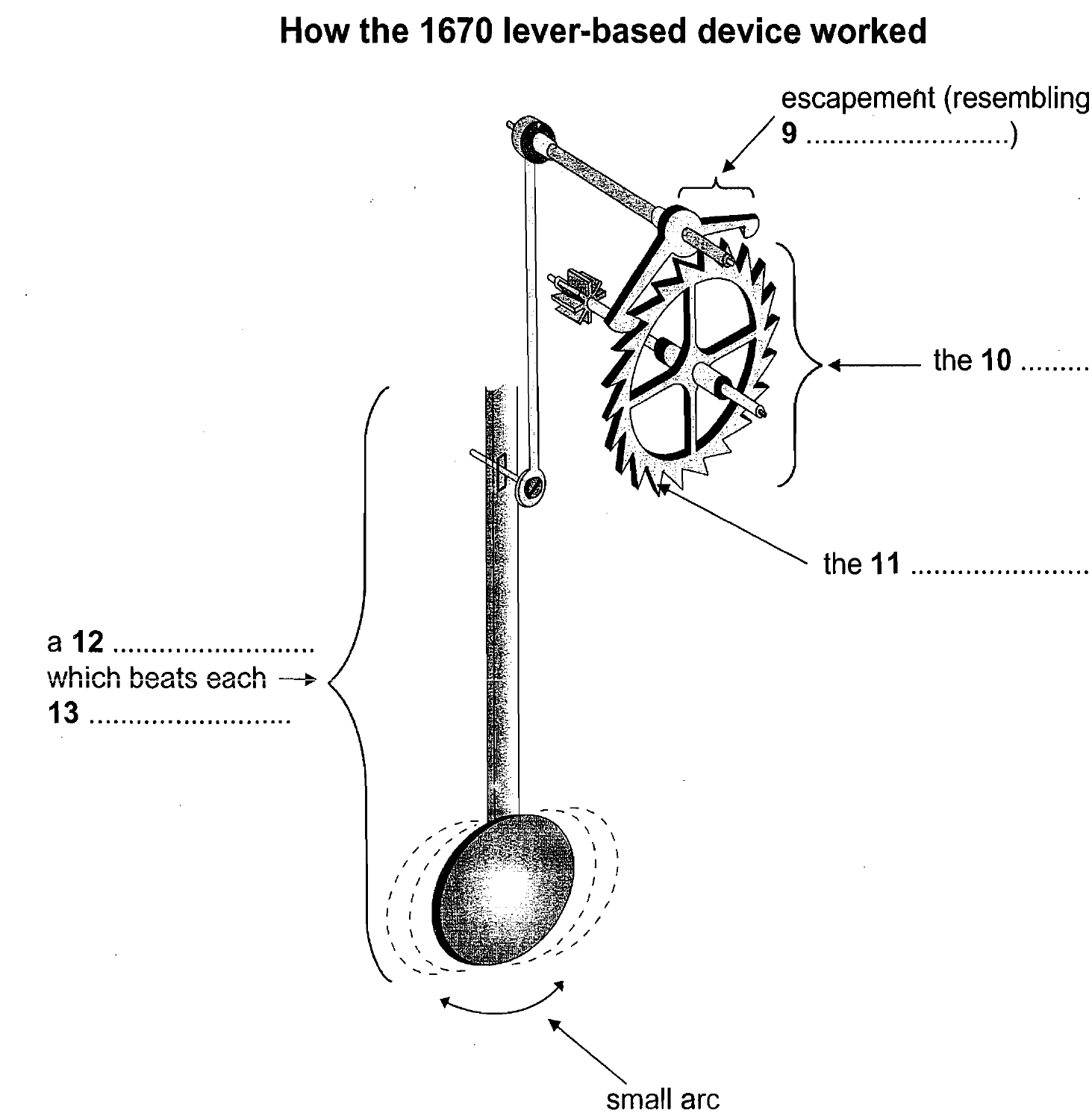 答案为（ship’s)anchor原文：a variation on the original escapement was invented in 1670,in England......which was a       lever-based device shaped like a ship’s anchor.75.娱乐、消遣  Hobby  pastime (pastime paradise)   recreation (recreation facility/period/supervisor/vehicle)  amusement  (amusement arcade)entertain  (street/adult entertainer )76.古代的、古老的Ancientancient Greek/Rome/relics/civilization/coins创造）  old  antique古玩、古代的 pottery陶瓷77.愤怒   Anger(angry bird)  indignationindignation to the terrorism/arouse the people to indignation furybe filled with fury满腔怒火fury of the dragon猛龙过江rage狂怒   激情（a rage for collecting stamps）78.急切的、渴望的   Anxious     anxious about the future/exam results eager(eager to do)  keen79.仪器、设备、器械、器具  Apparatus(cooling/heating/medical/remote control apparatus)  instrument仪器、乐器    device(电子装置)   equipment   tool  implement（household implement日用器具）   appliance(家电、器械domestic appliance manufacturers)   facility（port facilities）     infrastructure基础设施      engine    jet engine80.交换   exchange   swap(swap data)C7 P68 summary 题目：Genetic analysis shows they constantly upgrade these fungi by developing new species and by D exchanging species with neighbouring ant colonies.原文：DNA analysis of the fungi suggests that the ants improve or modify the fungi by regularly swapping and sharing strains with neighbouring ant colonies.81.抓住、捉  Arrest 逮捕   arrest warrant逮捕证capture捕获  capture trigger捕获触发器            capture the opposing flagcatch       catch a cold seize        seize a fish/an iron bar82.要求、请求  Ask     ask for comment/ask for permission or approvalbeg  During the Depression, many people had to beg for a living.demand  demand for compensationrequire entrance requirement/require capacity requestrequest scope请求范围 claim   claim for taxpraypray for your pardon/pray for the victims of Japan 83.错误、缺点   error  accumulated error/error detector/error criterionmistake overlook mistake/make a mistake faultmy worst fault is impatience.C7 P99 33  summary题目：The group which had been exposed to unpredictable noise 答案I made more       mistakes than the group which had been exposed to predictable noise. 原文：As shown in Table 1 the unpredictable noise produced more errors in the later       Proofreading task than predicable noise. 84.分配、分发  Assign（assign two rooms to sb分配给两个人）          distribute分发distribute magazines to children/free anti-virus products分布    divide（1、分割divide into /divide and conquer分而治之2、分配）    allocateallocate funds for new projects/allocate the memory分配内存85.同事、伙伴  Associate（n.合伙人、同事）  companion同伴、同志  battle/learning companioncolleague     consult the colleaguefellow同辈、伙伴    fellow citizen同胞  partner   marriage partner86.吸引、引诱  Attract（attract investment from private company）  tempt (tempt  the appetite引起食欲)   temptation诱惑乐队87.笨拙的   Awkward  clumsy（clumsy finger）88. 使着迷、迷住  charm     魅力 prince charming白马王子 enchant    enchanting scenery  fascinate   The plot of the novel is fascinating.89.阻止、阻塞  Block  石块，阻塞，街区 bar(we bar smoking here)   hinder    hinder your life obstruct(obstruct the traffic阻塞交通)   prevent(from)   hamper妨碍    hamper the distribution of foreign booksC7 P52 37 配对题（2） 题目：Frequent breakdown of buses and trucks in Makete     I hindered attempts to make the existing transport services more efficient.原文：The efforts to improve the efficiency of the existing transport services were not very successful because most of the motorised vehicles in the district broke down and there were no resources to repair them.C7 P91 9 summary 题目：which could lift large pieces of stone原文：which could have been made strong enough to bear the weight of massive       blocks of stone90.船  Boat    wooden boat/ the dragon boat raceship    container shipcanoe独木舟  steamer汽船    vessel船只，容器  Japanese coast guard vessel   craft航天器、小船     aircraft91.勇敢地，胆大的  Bold 强壮的、勇敢地  Thrive in the face of adversity, fortune favors the bold.  brave   brave as a lion        brave heart courageous （courage）   courageous captain daring (dare to do)    Life is either a daring adventure or nothing. reckless鲁莽的、胆大妄为的 contrary to myth, entrepreneurs are not reckless gamblers.fearlessguns are essential, because polar bears are fearless.92.使人不安或烦恼   Bother   is something bothering you? upset don’t upset yourselfdisturb 打扰  I dream about him, dreams so vivid that they disturb me for days…  trouble（don not trouble yourself） 
 annoy(annoying扰乱)  A dreadful choice: whether to annoy America or china irritate(irritation激怒、恼怒) their attitude irritates me93.虫  Bug臭虫、病菌       superbug超级病菌  insect 昆虫     insecticide杀虫剂pest 害虫      pesticide杀虫剂 worm蠕虫      C7 P46 17  段落信息匹配题 题目：B段 One effect of chemicals on water sources. 原文：B段 Natural soil fertility is dropping in many areas because of continuous             industrial fertiliser and pesticide use,while the growth of algae is             Increasing in lake because of the fertiliser run-off. 94.小心的、谨慎的  Careful（be careful）   cautious    cautious about drinking alcohol prudent    prudent and gradual transition95.变化、改变  Change  alter（alter the traditional policy）  vary(1、vary the speed 2、使多样化)     convert (convert economic muscle into military strength)    shift(a shift in government policy)     modify（修改modify the terms of a contract）    transform (transformer)  switch(n开关，switch operating systems)C8 P28 29   完成句子配对题题目：Attitudes to parapsychology would alter drastically with      答案为A the discovery of a mechanism for telepathy原文：Answering such questions would transform parapsychology......but in probing      possible mechanisms. C8 P44 12   判断题    答案为true题目：The process invented by Pilkington has now been improved.原文：The principle of float glass is unchanged since the 1980s.However,the product     has changed dramatically ,from a single thickness.....to.....to.....,from.....to       almost optical perfection.C8 P89 6    判断题     答案为yes 题目：There is a wider range of achievement amongst English pupils studying maths      than amongst their Japanese counterparts.原文：Japanese pupils at age 13 have better scores of average attainment,but there       was also a larger proportion of ‘low’ attainers in England,where,incidentally,      the variation in attainment scores was much greater.C8 P99 27   判断题     答案为true题目：Taxonomic research involves comparing members of one group of ants.原文：For taxonomy,or classification...to allow the determination of variation within      species.96.欺骗  Cheat  deceive(what a shame to deceive the girl)  trick诡计、骗局  fool  fraud (charity/commercial fraud)C8 P29 35   table题目：Positive results could be produced by factors such as sensory leakage or 35.fraud.原文：......positive results.These ranged from‘sensory leakage’--where clues about     the pictures accidentally reach the receiver--to outright fraud.97.普通的、普遍的  Common   ordinary  commonplace  general  usual  popular  universal（宇宙的、普遍的）98.竞争  Compete (competition)   contend(contend for power争夺权力)   contest争夺  a hot dog eating contest    rival与…竞争99.复杂的  Complex            complex personality    complicated          we humans are so complicated sophisticated         defeat a sophisticated foe  intricate       错综复杂的 an intricate instrument/carving elaborate      1、复杂的2、详尽阐述、详尽的  an elaborate ceremonyC7 P21 10 summary题目：Long before the invention of radar,natural selection had resulted in a sophisticated radar-like system in bats.原文：natural selection working on bats,had perfected the system tens of millions of years earlierC8 P92 11 单选题题目：When a new maths topic is introduced,      答案为 C it is carefully and patiently explained to the students原文：After the homework has been discussed,the teachers explains the topic of the          lesson ,slowly and with a lot of repetition and elaboration.100.组成、成分、部分  Component 零件   a key component of a nuclear weapon constituent       constituent particleelement    elementary school/student=pupil ingredient配料、要素    mix in the remaining ingredients101.隐藏、隐蔽   Conceal   conceal identities  hide（hidden cost）hide-and-seek 102.收缩、压缩   Condense浓缩、缩写    condense carbon dioxide  compress压紧、压缩     compressed biscuit shrink(1、缩水a shrinking market 2、缩水)103.状况、情况   Condition       conditional admission  state           state of marriage status（地位）  what is your current financial status? situation circumstance     under certain circumstance104.监禁   Confine（1、限制2、监禁）  imprison   imprison soul jail监禁、监狱    break jail越狱105.混乱状态   Confusion   disorder   mess(凌乱状态The room is a mess ) chaos （this is the era of confusion and chaos）106.征服、战胜   Conquer(conquer one’s rivals)(man can conquer nature)  overcome(overcome difficulties、shortcomings)  overthrow推翻  defeat  beat(beat a drought)  subdue(subdue nature/the enemy征服自然/敌人)107.连续的、不断地   Continuous   successive（the successive days连续三天） constant    constantly renewed=renewablepersistent（persistent rain连绵不断的雨）108.复制品、复制   Copy 抄写         duplicate  duplicate successreproduction再生产、复制   replicate (The process of replication is very quick and efficient.   模仿 emulate(emulate a pop star)  imitate  mimic computers can mimic creaturesC7 P25 23 判断   NG 题目：Modern water systems imitate those of ancient Greeks and Romans.文章：despite our progress, half of the world's population still suffers, with water services inferior to those available to the ancient Greeks and Romans.109.谷物   Corn 玉米 grain   cereals（breakfast cereal）110.纠正、改正    Correct   rectify(rectify errors)   remedy治疗、纠正situation  revise （revise a document）  amend(amend a bill修改议案)C7 P22 17 list of headings题目：Paragraph E i scientists’ call for a revision of policy原文：At the outset of the new millennium ,however,the way resource planners think about water is beginning to change....some water experts are now demanding.....111.爬    Creep匍匐   climb (a hill)  crawl（crawl with爬满，充斥的）112.收成    Crop   harvest   yield产量  crop yield=crop was harvestC8 P95 16   单选题题目：Cotton farmers in Central America began to use pesticides      答案为 D to ensure more cotton was harvested from each crop.原文：...cotton farmers in Central America...the farmers avidly took to pesticides      as a sure measure to boost crop yield.113.致命的    Deadly   fatal（a fatal wound/illness）   lethal(lethal gas)114.推延、延期    Delay        delay retirement age postpone      postpone the expedition/crisis/appointment defer         defer payment prolong延长  prolong the flightput off       put off actionC8 P74 32    list of headings 题目：Paragraph G  iv Prolonging your life 原文：G段      It follows from the above that sparing use of energy reserves should tend to       extend life.115.代表、代理人    Delegate议员   representative（a legal representative）(sales representative)  agent( a shipping agent)  substitute替代、替补116.加强、增强    Enhance     enhance the reputation/economic cooperation heighten     heighten tension/sensitivity intensify     intensify one’s sense of responsibility  aggravate(恶化)    aggravate symptom/recession117.增加、增大、扩大    Enlarge     enlarge the budget deficitamplify     amplify a radio signal   expand     expand your outlook  increase  magnify(magnify images 2 times)  multiply 乘、增殖 augment扩大、增加 augment the family income118.保证    pledge誓言       pledge to cut spending promise       promise me you will not waste your time119.嫉妒    Envy   jealousy    you should be able to manage personal jealousy and feelings of envy120.估价、估计    Estimate  average/official estimate  appraise   appraise sb’s work/quality appraise  assess（assessment）(access)  evaluate   evaluate your skills and talents value121.外部的   Ex-   out-  开头的单词往往有在什么外面的意思   External   exterior（exterior walls外墙）  outer（outer space）  outside  outward   exclude   C7 P76 28  判断题   答案为false题目：Problems in Nordic countries were excluded because they are outside the     European Economic Community.原文：Those confined to particular geographical areas,such as countries bordering the Mediterranean or the Nordic countries therefore had to be discarded.C7 P51 34 判断题   答案为yes题目：The survey concluded that one-fifth or 20% of the household transport  requirement as outside the local area.原文：Interesting facts regarding transport were found:95% was on foot;80% was       within the locality.122.内部的、内在的    Inner   inside   interior   internal   inward  C7 P42 5  配对题题目：easy interior access to top   答案为B only Chinese pagodas原文：The Chinese built their pagodas in brick or stone ,with inner staircases....123.著名的、知名的    Famous  noted(noted scientist)     Well known=famousC6 P19 9 判断Johnson has become more well known since his   death 原文  it is highly appropriate that Dr Samuel Johnson, the very model of an eighteenth-century literary man, as famous in his own time as in ours.   C7  P29 summary Although Lozanov’s method has become quite K well known ,the results of most other teachers using this method have been G unspectacular.原文while suggestopedia has gained some notoriety through success in the teaching of modern languages, few teachers are able to emulate the spectacular results of Lozanov and his associates.prominent    prominent storyteller著名作家 outstanding  notorious臭名昭著的an area notorious for drugs, crime and violence eminent    the eminent lawyer/bankerwell-knowndistinguished     a distinguished career124.愚蠢的、笨的、傻得    Foolish   hoping for the best is foolish凡事都往好处想是很傻的silly      you look sillystupid   simple   dull愚钝的125.疏忽、忽略、忘记     Forget   omit省略、疏忽   omit the salt   neglect（neglect one’s duties玩忽职守）   overlook   disregard（disregard sb’s warnings漠视、不顾）   ignore126.气味    Fragrance香气   odor=odour  smell  perfume人造香气、香水  scent  olfactory    C7 P67 5 判断     答案为false题目：In one experiment,foraging teams were able to use their sense of smell to find       Food.原文：Elaborate precautions were taken to prevent the foraging team using odour clues.127.汽油    Gasoline 北美   petrol 英国128.温和的、柔和的    Gentle（gentleman）   mild (mild winter)  soft   soft music/cheesetender(a tender beefsteak)  moderate中等的、适度的、温和的moderately large insects中等大小的昆虫129.致病的微生物    Germ   germ transmission  bacteria   virus计算机病毒  computer/flu virusbug130.商品、货物   Goods    consumers have enjoyed cheap Chinese goods merchandise（merchant商人）(招商银行China merchant bank)  freight英国专指船上货物   commodity(scarce commodity)131.草   Grass 青草、牧草   herb 药用   weed 杂草weed-killer除草剂132.坟墓、墓穴    Grave   tomb133.几乎不   Hardly   scarcely   barely   rarely134.天堂  Paradise (HK is a shopper’s paradise)  heaven(go to heaven去天国)135．租、租用  Rent   rent charge租金lease   lease agreement租赁合同hire  雇佣 refuse to hire left-handerscharter租用大型运输工具136.洞、穴    Hole  asshole cave    cave painting=drawinghollow（1、空的2、洞、坑）  pit 地上的洞、煤矿 the mining pit137.巨大的、庞大的    Huge    huge campus/the potential market is huge/huge army enormous   the scope for reform is enormousimmense    an immense ocean/obstacles  giant       a Nordic giant/green giantgigantic     gigantic pit/jokevast        china has a vast domestic marketmassive    massive government investment in infrastructure/fraud  tremendous  tremendous effort/tension/pressure/impact138.反对    object   strongly object   oppose   many people oppose bilingual education.resist     抵抗resist aggression/chemical-resistant  protest抗议、反对  protest soaring pricesreject   reject a common belief139.饥饿     Hunger  hunger is the best sauce  famine饥荒  suffer famine/a threat of famine  starvation饿死C5 P26 29 判断题  题目：the number of starving people in the world has increased in recent years.原文：Fewer people are starving.C8 P45 16  list of headings题目：Paragraph E    ix Enough food at last原文：Paragraph E       The increased productivity from farmland made some countries self-sufficient       in grain and livestock and offered effective protection against famine.140.沉浸、浸入    Immerse（1、immerse sth in the water/liquid 2、专心于、沉浸于）  dip试探性的 dip the food into the sauce  plunge跳入plunge into the river submerge淹没 the river submerged an entire village.141. 草地    Lawn草坪   meadow草地、牧场  pasture牧场pastureland142.适当的、适合的    fit   shoes/coats fit meproper      proper resources and training suitable     appropriate  take appropriate action fitting     fitting end  apt        apt commentC8 P52 38    填空题目：Certain linguistic groups may have difficulty describing smell because they lack     the appropriate vocabulary.原文：Odours,unlike colours, for instance,can not be named in many languages       because the specific vocabulary simply doesn’t exist.143.牢房、监狱    Jail   prison  cell细胞144.杀、杀死    Murder  he was charged with murderkill   kill off杀光 antibiotic can kill bacteriaslaughter屠宰动物  massacre大屠杀  assassinate刺杀、暗杀  execute 处决  execution by lethal injection145.潜在的    Latent       latent conflict/censorship/meaning    underlying    underlying cause    potential      potential resources/capacity/hazardcommercial potential146.瘦的    Lean   lean coal贫煤lean soil瘦地 slender苗条的  slim细长的（a slim person）  slight (1、纤细的、瘦小的2、轻微的)   thin薄的thin air/layer147.松弛的    Loose（loose skin松弛的皮肤）   if a tooth feels very loose, your dentist may recommend take it out   loose button/lips口风不紧C7 P42 10 配对题题目：floors fittings loosely over each other        答案C only Japanese pagodas原文：Japanese pagoda,unlike their counterparts elsewhere, are not actually connected to each other.They are simply stacked(堆）one on top of another like a pile of hats.   slack（a slack rope）C7 P43 13 单选题题目：The storeys of a Japanese pagoda are        C fitted loosely on top of each other 原文：Japanese pagoda,unlike their counterparts elsewhere, are not actually connected to each other.They are simply stacked(堆）one on top of another like a pile of hats.148.遇见、会见、碰见    Meet    encounter偶然遇到   with violence/obstacles/a new species/ confront面对  with severe problems/fundamental moral questions  face   face the facts149.熔化、溶解    Melt    melt iron/chocolate  dissolve溶解  the salt/sugarfuse   wire熔丝C8 P43 6、7图表题题目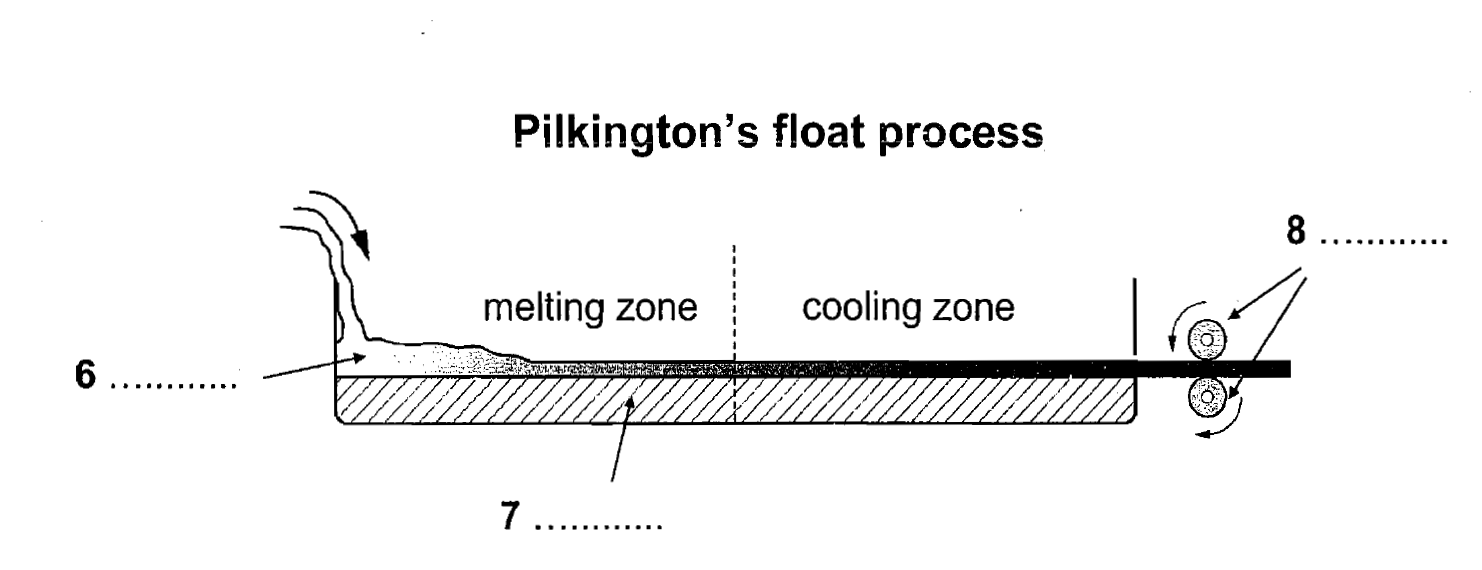 原文Consequently,when pouring 6、molten glass onto the 7、molten tin, the underside of the glass would also be perfectly flat.150.整齐的、整洁的    Neat     a neat room/person/layout of city  tidy     a tidy person  orderly   keep all areas of life neat and orderly151.邻近、附近    Neighborhood  the neighborhood is a working-class communitysurrounding vicinity   near   in the vicinity of=near152.焦躁的、紧张的    Nervous   the party is nervous about its prospects of next election神经 nervous systemrestless   impatient   uneasy153.喂养Nourish   nourish activities     nourish a baby by milk       雅思can nourish not only the mind but also the soulfeed  graze喂食牧草  graze cattle154.服从、听从   Obey   obey order/regulation/law comply(with)        submit the opposition反对派is refusing to submit and the revolution is spreading 提交submit feedback155.对手、敌手 Opponent   competitor   enemy   rivalfoe  defeat a sophisticated foe/elusive foe难以捉摸的156.郊区、近郊    Outskirt     metropolitan outskirt    suburb      suburb district/invisible suburb157.特有的、显示特征的    Peculiarlanguage is peculiar to mankind  characteristic   genes determine the characteristics of creatures.  define  characteristic  individual   individual personality distinctive有特色的、区别的    distinctive feature  specific      specific emotion158.感觉、认知    feeling   feeling of guilty罪恶感 feeling of shame羞愧感 sensation     olfactory sensation/loss of sensation in the limbs   sense    sense of smell consciousness意识 perception感知能力、认知能力human perception           reinforce the perception           perception is a dynamic phenomenonPerceive感觉感知C7 P20 summary 7题目：the ability actually comes from perceiving obstacles/echos through the ears.原文：Blind people, without even being aware of the fact,are actually using echoes of their own footsteps and of other sounds,to sense the presence of obstacles.cognition  cognition research认知研究         cognitive认知的，感知的cognitive bias/psychologyawareness  offensive awareness/awareness of democracyC8 P49 27   list of headings题目：Paragraph A     viii The relationship between smell and feelings原文：Paragraph A       It became apparent that smell can evoke strong emotional responses.159.个人的、私人的    Personal   private(private affairs)   individual160.同情、怜悯    Pity      feel pity for sb同情某人、pity you  mercy仁慈、怜悯    mercy killing sympathy    capture sympathy  compassion   arouse sb’s compassion引起同情161.赞扬、表扬、称赞    Praise   buyer praise/recognize effort and praise employeesapplaud（1、鼓掌2、I applaud your decision同意决定）  commend正式的表扬  I commend her for her courage and faith. compliment（pay a compliment to sb赞扬某人、赞扬）162.偏见、成见    Prejudice   pride and prejudice bias   bias against对什么有偏见163.囚犯、俘虏   Prisoner  captive战俘  convict(1、罪犯2、证明有罪、宣判有罪)164.激怒    Provoke（provoke sb to anger）   irritate   their attitude irritates me/irritate skin刺激皮肤 aggravate  what aggravates you most about your country/加重、恶化165.惩罚、处罚    Punishment   penalty处罚、罚金166.跟随、追踪、追求    Pursue     pursue your goal/career  chase追逐  a long chase/chase profit/the championshiptrace跟踪、线索  the exhibition traces the history of america track  n.轨道  track deadlines/treatment progress trail    trail a suspect嫌疑犯167.使困惑、迷惑、糊涂    Puzzle   a word puzzle字谜 bewilder      confuse   confuse predator捕食者  perplex（be perplex for an answer）   baffle（baffle description 难以形容） baffle them with your bull shit168.奇怪的、奇异的    Queer  queer bird/fish 奇怪的人   同性恋  curious    curious about对…好奇 strange   eccentric古怪的   eccentric taste169.虚弱的、乏力的    Weak   feeble    the government is feeble and corrupt  frail   fragile170.随便的、任意的    Casual(偶然a causal meeting/visitor)(casualty伤亡事故)   random（at random）171.造反、叛乱、骚乱    Rebellion   revolt （against） riot暴乱 the riot police防爆警察172.拒绝    Refuse    decline(decline an invitation)    reject（reject a request拒绝请求、排斥）   repel（repel a temptation不受诱惑）    deny（1、否定2、deny sb admission拒绝入场）    C8 P52 35    单选题    题目：what is the writer doing in paragraph C?         答案为  C rejecting a common belief     原文：In spite of its importance to our emotional and sensory lives,smell is           probably the most undervalued sense in many cultures.173.通常的、惯常的    Usual     customary  customary route/ownership/procedure    conventional（a conventional weapons常规武器）    conventional volcanic rock/measure174.威胁、恐吓    Threaten   menace(constitute a menace to world peace)   intimidate(intimidate sb into doing sth)     intimidate colleague/authority175.富裕的    Rich   wealthy   affluent（be affluent in minerals矿产丰富）176.腐烂、分解    Rot(a civilization that rotted and disappeared)   decay   decay teeth decompose   the debris slowly decompose/decompose cellulose spoil（1、损坏2、食物腐败）177.转动、旋转    Rotate   the earth rotates round the sun/rotate clockwise顺时针转动 revolve   roll  转动、翻滚 spin  spinning旋转法the latest discs, used for portable computers, spin 3600 times a minute  turn    turn a handleC8 P43 1    table题目：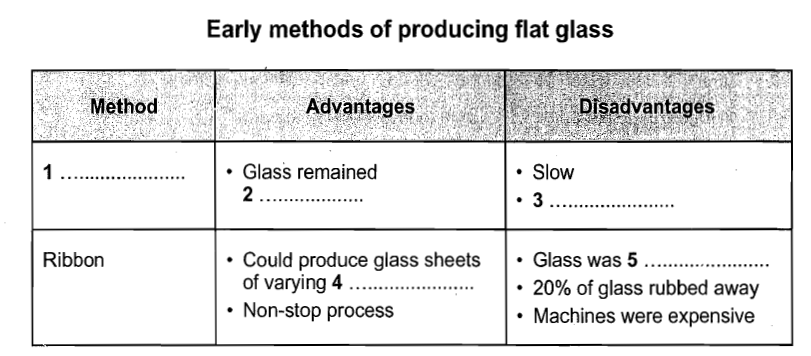 答案为spinning原文：The first successful method for making clear,flat glass involved spinning.178.粗糙的    Rough粗略的，大致的a rough estimate   coarse   a beach of coarse sand harsh（1、粗糙的2、严厉的）   uneven不平坦的、不均匀 uneven dyeing/surface179.神圣的    Sacred(the sacred territory)   divine(the Divine上帝)   divine healing神圣治愈，游戏  holy   holy bible圣经、holy roman empire180.短暂的、瞬息的    Temporary   a temporary loss of memory       the civil war halt temporarily momentary   a momentary loss of concentrationtransient     a transient hope/fault/phenomenon181.水手、船员    Sailor   sailor moon美少女战士  seaman   mariner182.相同的、相等的    Same   identical  identical standard/element equal  equivalent（be equivalent to等于）  equivalent process/opportunity C7 P67 1 判断题    答案为false题目：Ants use the same channels of communication as humans do.原文：Such chemical communication can be compared to the human use of visual and auditory channels......183.使分散、使散开    Scatter   scatter flower/scattered radiationdisperse (disperse sb’s attention)   police dispersed the crowd/the wind dispersed the fogspread    spread knowledge/fertilizer184.送出、发送、传送    Send    send messagedeliver  deliver vital informationC7 P91 13 summary题目：In addition, over two thousand years ago kites were used in China as weapons,as well as for sending messages.原文：as early as 1250 BC,the Chinese were using them to deliver messages and dump flaming debris on their foes. dispatch派遣dispatch a fleet   transmit   transmit the lettertransmit virus/infection传播185.丢脸、羞愧    Shame   football is a national shame for China disgrace(bring disgrace on sb)(disgrace oneself by drinking too much)   embarrassment   you are embarrassment to the naturedishonor     suffer dishonor186冲击、碰撞    Shock   shock absorberimpact(1、冲击huge impact 2、影响)   collision   collision accidentclash     clash with the police/armed clash  crash     air/car crash187.显示、显露、展现    Show   exhibit   display   manifest(manifest a charming personalty)   demonstrate188.皮、皮肤    Skin    skin care/tofu skin   leather   fur   hide兽皮   peel果皮   scale鱼鳞189.特殊的、特别的    Special   especial   specific   particular   exceptional  exceptional case/ability190.华丽的、宏伟的、辉煌的    Splendid   splendid hotel/adventure gorgeous   gorgeous mountain scenery superb     a superb building  magnificent  a magnificent cathedral191.纵容、溺爱    Indulge   indulge a child/games         spoil192.黏着、附着    Stick   stick a stamp on the envelope glue胶水粘  glue the broken pieces together adhere   the mud adhered to his shoescling（to）  the wet clothes cling to his body193.压力、重压、紧张    Strain   under considerable strain  stress   pressure   tension194.策略、战术    Tactic   classic tactic         strategy195.准确的、正确的    accurate  accurate assessment/prediction/imitation  exact  precise  right  correctC7 P21 11 summary题目：Radar is an inaccurate term when referring to bats because radio waves are not used in their navigation system.原文：It is technically incorrect to talk about bat ‘radar’,since they do not use radio waves.C8 P92 13   单选题题目：why do Japanese students tend to achieve relatively high rates of success in      maths?       答案为  C Much effort is made and correct answers are emphasised.原文：and the emphasis is on hard work coupled with a focus on accuracy.196.帮助    help   assist  aid   aid sb with money/financial aid197.目标、目的    aim  goal  purpose  target(target detection)  object198. 空气    atmosphere 大气、气氛  air  gas 气体199.奖励    award（award scholarship to disadvantaged students贫困生）   reward（as a reward for sb’s service）200.海湾   bay  gulf (比bay大)201.开始   begin   start  commence(commence business)202.冷、凉   cold  cool凉爽的   chilly寒冷的   frosty严寒的、霜冻的   freezing极冷的    icy冰冷的icy windC8 P20 1   段落信息匹配题题目：D段  a description of an early timekeeping invention affected by cold             Temperature原文：D段  they could not always be depended on in the cloudy and often freezing           weather of northern Europe203.委员会   committee   commission授权、代理204.合作collaborate    cooperate205.管理、支配    control   govern(govern a country管理国家  government)    manage(manage a school管理学校、企业  manage to)    rule统治、管辖  under the rule of 在…统治下    supervise监督、管理 supervisor206.争执、不合    controversy争论、争议     argument(争吵、争论 argument with father )     conflict(1、斗争、争论conflict with the authorities 2、冲突、抵触 an inner conflict内心冲突)      debate讨论、辩论    dispute(dispute with/against sb争论)      207.弯、弯曲    curve使弯曲   bend (it is hard to bend an iron bar)       bow鞠躬     twist (弯曲、扭曲twist one’s ankle扭伤脚踝)208.危险、威胁danger   risk   hazard   threat    210.深的deep    profound深刻的 profound implication/shock and anger211.明确的   explicit   definite  specific212.亲密的   familiar熟悉的像自家人   intimate(intimacy)   intimate sibling close 关系铁213.可行的   feasible    proposal feasible possible    practicable(practical实际的)214.最终的、最后的   final   last    ultimate   ultimate destination/goal215.兴旺、成功   flourish繁荣   our business seemed to flourish thrive生意兴隆   market economy thrive   succeed   prosper   to prosper, a nation needs a well-educated workforce  it will ultimately prosper againC7 P95 23    完成句子配对题题目：In-Season Abundance-Based Management has allowed the Alaska salmon       fisheries    答案为 B to be successful原文：It is this management mechanism that has allowed Alaska salmon stocks--and,      Accordingly,Alaska salmon fisheries--to prosper...216.预言、预测、预告   forecast(weather forecast)    predict   foresee217.暗示   hint   a gentle hint  imply  what does this imply for the future  suggest  cue  implication  clue218.认出、识别、确认  recognize   make out  define  distinguish...by   identifyingC7 P46 20  判断   答案 No题目：The financial costs of environment damage are widely recognised.原文：That is mainly because the costs of all this damage are what economists refer to as externalities:they are outside the main transaction,which.......To many,the costs may not even appear to be financial at all......but nothing to do with money.And anyway they,as consumers of food,certainly aren’t paying for it,are they?     C7 P48 27  list of headings题目：Section B   ii Identifying the main transport problems     原文：section B     Before solutions could be proposed,the problems had to be understand.    C7 P95 24  完成句子配对题题目：The Marine Stewardship Council(MSC) was established      答案为 A to recognise fisheries that care for environment原文：The Marine Stewardship Council(MSC) commissioned......certifies fisheries        that meet high environmental standards,enabling them to use a label that       recognise their environment responsibility.C8 P22 19   list of headings 题目：Paragraph G  答案为vii Defining airspace categories原文：G段  controlled airspace is divided into several different types. C8 P49 32   list of headings题目：Paragraph F  v The interpretation of smells as a factor in defining groups原文：Paragraph F      Importantly,our commonly held feelings about smells can help distinguish us      from other cultures.C8 P52 36   单选题题目：what does the writer suggest about the study of smell in the atmosphere       in paragraph E?     答案为 D  Smell is yet to be defined.原文：...but many fundamental questions have yet to be answered.C8 P52 37   填空题题目：Tests have shown that odours can help people recognise the clothing belonging        to their husbands and wives.原文：In one well-known test,women and men were able to distinguish by smell alone      clothing worn by their marriage partners from similar clothing worn by other       people.C8 P99 28   判断题    答案为not given题目：New species of ant are frequently identified by taxonomists.原文：未提及219.语言   language    tongue(mother tongue母语)    dialect 方言   idiom习语、成语     slang俚语   linguisitc语言学的]C8 P52 38    填空题目：Certain linguistic groups may have difficulty describing smell because they lack     the appropriate vocabulary.原文：Odours,unlike colours, for instance,can not be named in many languages       because the specific vocabulary simply doesn’t exist.220.潜在的   latent  latent energy潜能        potential    liable倾向于221.方法、方式manner(manners礼貌)     method     way   meansapproach222.成熟的   mature(mature grain/mature plan)   ripe 果实、谷物的成熟223.记忆、记住、回忆   memorize   remember   recall  recollect   remind(提醒remind…of…)224.商人   merchant   businessman   trader   dealer尤指昂贵商品买卖的人225.执行、实施、做   perform(perform a task/duty执行任务、履行义务)     do   fulfill履行诺言   fulfill destiny/original dream/missioncarry out(carry out policy)226.在前的   previous   prior   prior distribution/prior to migration/survey former227.收入   income    income generation工薪阶层  revenue收入、国家收益     revenue tariff/tax228.景色、风光   scene   view   sight旅游风光   scenery   landscape自然风光229.相似、类似   similarity   resemblance  likeness230.试验  trial   trial and error experiment   test231.经历、经受、遭受    undergo   experience   sustain(1、sustain a defeat遭受失败2、维持、保持sustainable可持续的)232.理解   understand   comprehend the meaning（comprehensive内容广泛的）   appreciate欣赏、理解  grasp（1、抓住2、理解）233.作者、作家    author   writer234. 能力capacity能力，容量    competence （竞争）能力  ability 能力235.长期的、慢性的    chronic长期的,慢性的  long-term 长期的  long-standing  C5 P66 list of headings 17 题目：paragraph F  viii  Looking at the long-term impact 原文：....but principally because they fear the impact this situation could have on the whole Mediterranean coastal ecosystem......that in the long term.....236.依靠    rely on   depend（heavily）on    contingent on  the deal is contingent on government approval237.立刻、马上    immediately   instantly   you perceive this difference instantly    Promptly C5 P47 24配对题题目：One of the brain's most difficult tasks is to...C  respond instantly to whatever is happening.原文：Making a rapid emotional assessment of the events of the moment is an extremely demanding job for the brain.C8 P44 11 判断no题目：Pilkington’s first full-scale plant was an instant commercial success原文：When it started up again it took another four months to get the process right again.They finally succeeded in 1959.238.回应、回复    respond  react  responseC8 P52 39   填空题题目：The sense of smell may involve response to chemicals which do not smell,in       addition to obvious odours.原文：...smell is one sense or two-one responding to odours proper and other       registering odourless chemicals in the air.239、相对的、相应的    relatively  comparatively  rare/low   C5 P69 21 判断  yes题目：Stanley found that the levels of sediment in the river water in Cairo were relatively high.原文：Stanley in Marine Geology ‘There is still a lot of sediment coming into the delta.240、名声、赞誉    fame名气   acclaim称赞、欢呼241、能力、才能、天才     ability     capacity      reasoning  capacity推理能力     prodigy天才、神通     math/web prodigy     capability     The company’s manufacturing capability is quite limited.    genius       talent      competence    gift    he has a gift for comedy    aptitude     remarkable aptitude 惊人天赋242、大约、差不多    almost     nearly     about    approximately    around     roughly243、动物、生物   animal     beast兽   creature       the daytime economy is already heavily exploited by other creatures such as birds.   mammal哺乳动物       ancestor of mammal   brute野兽      cattle大牲畜，尤指牛244、欣赏   appreciate(undervalued  C7   unrecognized and unrewarded C8)   enjoy    I enjoy watching good films.245、关于军事MilitaryC5 P73 27 段落信息包含题题目：how AI might have a military impact原文：E HNC claim that their system, based on a cluster of 30 processors,could be used to spot camouflaged vehicles on a battlefield or ......C7 P20 5  段落信息包含题题目：early military uses of echolocation原文：it was only a matter of time before weapons designers adapted it for the detection of submarines.Both sides in the Second World War relied heavily on these devices....weapon武器（bomb、gun、knife、sword）arms武器=armament       arms race军备竞赛army军队     soldier     troops   withdraw troopsforces      peace-keeping forcessubmarine   war  battlefield   camouflage迷彩服246、意识到aware     aware of the importance of smellrealize    realize the essential role the sense of smellconscious        sensibleC8 P51 34   选择题目：The experiment described in paragraph B      答案为 A shows how we make use of smell without realising it原文：as the experiment revealed,even when not consciously considered, smells       register.247、孩子baby    child    infant    youngster248、支持、拥护back   uphold   the government should uphold the rights of citizenssupportsustain精神支持the thought had sustained him throughout the years.advocatehe advocates reforming the prison system.C8 P67 3    单选题题目：Researchers at the University of Florida and at the University of New Mexico     答案为 A receive funds from the same source.原文：University of Florida,with support from the Electrical Power Research Institute     (EPRI),based in California...     University of New Mexico.Diels is leading a project, which is backed by EPRI249、开始commence     commence at midnightstart      begin   initiate    he proposes to initiate discussions on proceduresC8 P20 6  list of....配对题题目：They divided the day into two equal halves.  答案为F French原文：French,hours,which split the day into two 12-hour periods commencing at       midnight.  250、结束、完成complete     finish    end    close  terminate终止  terminate the contractaccomplish    accomplished sailor251、文章、论文composition     article   essay   paper   thesis   dissertation252、犯法、犯罪crime    sin  it is a sin to waste foodguilt    offence  violation  a violation of religious rituals and tradition.253、倒塌collapse     only two Japanese pagodas have collapsed in 1400 years.fall        fall downC7 P42 1   判断题   答案为yes题目：Only two Japanese pagodas have collapsed in 1400 years.原文：Records show that only two have collapsed during the past 1400 years.C7 P95 25   完成句子配对题题目：As a result of the of the salmon runs in 1999, the state decided     答案为K to close down all fisheries原文：the state reacted quickly,closing down all fisheries254、一致的，和谐共存的compatible 兼容的     consistent C8 P99 30    判断题   答案为False题目：A single collection of ants can generally be used for both taxonomic and       ecological purposes.原文：Unfortunately, these methods are not always compatible.255、例子、事例examplecasesample     analysis samples of handwritingspecimen    dental specimen256、亲密的、熟悉的familiarintimate   success and determination are intimate siblings.closeConfidential  a confidential secretary  机要秘书257、楼层floor     storey    a three-storey building258、山hill      steep hillmount     mountainpeak      volcano     the eruption of volcano259、疾病illness    sickness    disease   complaint  skin complaint260、新的new   fresh   original   innovative    innovative approach261、整体的一部分part    piece   section   division   portion   fraction一小部分fragment262、陌生人、外来人stranger    foreigner   alien   immigrant263、年轻人、青少年youth   teenager   adolescent预测、预期Expected   anticipatedC5 P20 17 段落信息包含 题目：the expected statistical outcome 原文：The psychiatrists felt that “ most subjects would not go beyond 150 volts’ and they further anticipated that only four per cent would go up to 300 volts.夸大 Exaggerate overstate C5P27 34 选择 The writer quotes from the Worldwide Fund for Nature to illustrate how....D environmental groups can exaggerate their claims.原文Understandably, perhaps, they sometimes overstate their arguments.In 1997, for example ,the World Wide Fund for Nature issued a press release entitled:‘Two thirds of the world’s forests lost forever’.The truth turns out to be nearer 20%.紧迫   urgent pressing   C5 P25 40 summary 题目：more urgent health problem of providing the world’s population   withp clean drinking water.文章：most pressing health problem:providing universal access to clean drinking water and sanitation完全    entirely   totallyC5 P40 2 summary题目：Bakelite was unique because it was the first material to be both entirely (synthetic) in origin, and thermosetting.原文：Bakelite had the distinction of being the first totally synthetic thermosetting plastic.听力Auditory   listeningC5 P65 11判断   ture题目：most ‘Missouri’ programme three-year-olds scored highly in areas  such as listening,speaking,reasoning and interacting with others.文章：in fact,the average child on the programme was performing at the level of the top 15 to 20 per cent of their peers in such things as auditory comprehension,verbal ability and language ability.269、C5 P69 18Pump from抽出   pour into/onto倒...C5 P69 23 判断   yes题目：Water is pumped from the irrigation canals into the lagoons.原文：The sediment sinks to the bottom of the canals and then is added to field by farmers or pumped with the water into the four large freshwater lagoon.C8 P43 6、7图表题题目原文Consequently,when pouring 6、molten glass onto the 7、molten tin, the underside of the glass would also be perfectly flat.阻止、打断Interrupting    hold backC5 P66 list of headings 14题目:Paragraph B  iv Interrupting a natural process原文：Up to now,people have blamed this loss of delta land on the two large dams at Aswan in the south of Egypt,which hold back virtually all of the sediment that used to flow down the river.第一次、创造First used    coin硬币、创造C5 P73 31段落信息包含题题目：where the expression AI was first used原文：B The field was launched, and the terms ‘artificial intelligence’coined , at a conference in 1956 by a group of researchers.C7 P21 13填空题题目：The word ‘echolocation’was first used by someone working as a zoologist.原文：The American zoologist Donald Griffin, who was largely responsible for the discovery of sonar in bats, coined the term‘echolocation’ to cover both sonar and radar.272、 当权力讲   Authority   right     当权力部门讲Authority   officialC5 P23 判断In a sociological explanation, personal values are more powerful than authority.原文：here we have two radically different explanations for why so many teacher-subjects were willing to forgo their sense of personal responsibility for the sake of an institutional authority figure.C7 P48 list of headings题目：Section E    x Co-operation of district officials原文：section E       It would have been difficult to respond to the requests of villagers and other        rural inhabitants without the support and understanding of district authorities.C7 P95 22  句子完成配对题题目：Biologists have the authority      E to stop people fishing for sport原文：biologists in a particular area can put a halt to fishing.Even sport fishing can be      Brought to a halt.计算、测量Calculated   measureC7P20 8 summary题目：However, even before this was understood the principle had been applied in the design of instrumentsWhich calculated the depth of the seabed.原文：Engineers had already built instruments to exploit the principle,for example to measure the depth of the sea under a ship.侦测、找到Find   detect    detective/detectorC7P20 9 summary题目：This was followed by a wartime application in devices for finding submarines.原文：After this technique had been invented,it was only a matter of time before weapon designers adapted it for the detection of submarines.275、健康概念sanitation n 卫生（设备）(sanit+ation)  healthC5 P25 40 summary 题目：more I urgent health problem of providing the world’s population with clean drinking water.文章：most pressing health problem:providing universal access to clean drinking water and sanitationC5 P22 15 list of headings题目：Paragraph C  vii The relevance to health原文：Paragraph Cmore than one billion people lack access to clean drinking water,some two and a half billion do not have adequate sanitation services.Preventable water-related diseases kill an estimated 10,000 to 20,000 children every day.减小、缩小decrease   reduce   minimize   crash坠落、急速下降 diminish（diminish  the cost of production）   lessen     dwindle缩小、减少 his reputation dwindled greatly.  C7P25 25判断  T题目：Modern technologies have led to a reduction in domestic water consumption.原文：But since 1980,the amount of water consumed per person has actually decreased,thanks to a range of new technologies that help to conserve water in homes and industry.C7P94 19 判断  true题目：Between1940 and 1959,there was a sharp decrease in Alaska’s salmon       population.原文：Between 1940 and 1959,overfishing led to crashes in salmon populations so       severe that in 1953 Alaska was declared a federal disaster area.C8 P25 21  判断题   答案为false题目：Air Traffic Control started after the Grand Canyon crash in 1956.原文：Rudimentary air traffic control(ATC)existed well before the Grand Canyon       disaster.    C8 P29 37   table 题目：computers were used for key tasks to limit the amount of human involvement       in carrying out the tests.                    原因：By minimizing human involvement,the idea was to minimize the risk of       flawed resultsC8 P73 23   判断题   答案为true题目：The ease with which truly great ideas are accepted and taken for granted fails to     lessen their significance.原文：...the hard-won discoveries of scientists like Kepler or Einstein become the      commonplace knowledge of children and the once outrageous shapes and      colours of an artist like Paul Klee so soon appear on the fabrics we wear.This     does not minimise the supremacy(权威）of their achievement.温馨提示：在阅读中可将多余的结构剔除，留下主谓宾，比如可将题目简化成           ideas are accepted and fails to lessen their significance.不重要Unimportant   peripheralC7P28 28 单选题题目：Lozanov’s theory claims that ,when we try to remember things,  A  unimportant details are the easiest to recall.原文：Lozanov’s instructional......,we will find it easier to recall peripheral details-the colour, the binding, the typeface, the table at the library where we sat while studying it-than the content on which we were concentrating.惯例的、平常的Usual  conventional  ordinaryC7P29 33 判断  T题目：In the follow-up class,the teaching activities are similar to those used in conventional classes.原文：there is a follow-up class at which......such methods are not unusual in language teaching.C7P29 36 判断  T题目：Students in a suggestopedia class retain more new vocabulary than those in ordinary classes.原文：Another difference from conventional teaching is the evidence that students can regularly learn 1000 new words of a foreign language during a suggestopedic session,as well as grammar and idiom.279、Accompany C5P45 20判断   答案为  yes题目：Chimpanzees make particular noises when they are playing.原文：Chimpanzees have a ‘play-face’---a gaping expression accompanied by a panting‘ah,ah’ noise.C7 P52 39 配对题（2）题目：The isolation of Makete for part of year   答案 E was no longer a problem once the roads had been improved原文：The road improvements and accompanying maintenance system had helped    Make the district centre accessible throughout the year.280、阶段、时期Stage   period   phaseC7 P46 15  段落信息包含题题目：the stages in the development of the farming industry原文：First mechanization,then mass use of chemical fertilizers and pesticides,then monocultures, then battery rearing of livestock,and now genetic engineering--the onward march of intensive farming has seemed unstoppable in the last half-century......282、恶化, 变质, 退化, deteriorate  worsen  exacerbateC7 P46 19  判断   答案not given题目：The taste of food has deteriorated in recent years.原文：未提及283、 藻类Algae, seaweed, water plant, water-weed                   C7 P46 17  段落信息匹配题 题目：B段 One effect of chemicals on water sources. 原文：B段 Natural soil fertility is dropping in many areas because of continuous             industrial fertiliser and pesticide use,while the growth of algae is             increasing in lake because of the fertiliser run-off. 方位、定位     position, direction, bearing,    C7 P67 4 判断    答案为true题目：some ants can find their way by making calculations based on distance and       position.      原文：they navigate by integrating bearings and distances.....牙齿Tooth   dentalC7 P69 19   list of headings题目：section F    ii dental evidence原文：section F       They involve the study of teeth and of languages......physical characteristics in      human teeth...... 优先Priority   preferentialC7 P77 37  配对题题目：Resolution 4   B Fragile mountain forests should be given priority in research                     Programs.原文：The subject of the fourth resolution discusses by the ministers was mountain forests......include a preferential research program......   288、indicate =deduce=instructed=illustrate   指示、表明、象征、暗示     C5P22 21 选择 The teacher-subjects were instructed to......D    give punishment according to a rule.     C5P27 34 选择 The writer quotes from the Worldwide Fund for Nature to illustrate how....     C7P70  图表 it was deduced that there had been three major waves of migration across the Bering Strait.     C8P48  summary    we can deduce that the Little Ice Age was a time of (climatic shift)....     C7P72 The discussion of Williams's research indicates the periods at which early people are thought to have migrated along certain routes.289、refer to=relate to=be associated with=be concerned with=link   to=involve(involved)　涉及、与……相关 C5 P19 8 判断题      题目：The growing importance of the middle class led to an                   increased demand for dictionaries.    原文 ：the rise of dictionaries is associated with rise of the                   English middle class. C8 P67填空          the main difficulty associated with using the laser equipment is related to its size. C5 P26 31判断    题目 ：some pollution problems have been correctly link to                industrialisation.原文：and finally,most forms of environmental pollution either              appear to have been exaggerated,  or are transient-             associated with the early phases of industrialisation.C7 P73 Reading Passage 2 refers to the three-wave theory of early migration to the Americas......        C5  P45   18判断    题目：Graeme Ritchie's work links jokes to artificial intelligence.原文：Graeme Ritchie, a computational linguist in Edinburgh, studies the linguistic              structure of jokes in order to understand not only humour but language             understanding and reasoning in machines.C5 P46 图表题21题目：Right prefrontal cortex lights up-area of brain linked to problem solving.原文：the listener's prefrontal cortex lit up,particularly the right prefrontal believed                to be critical for problem solving.C5 P46  图表题23题目：Orbital prefrontal cortex is activated-involved with evaluating information.原文：the orbital prefrontal cortex.this patch of brain tucked behind the orbits of the       eyes is associated with evaluting information.     C5 P50 32 summary题目：This situation only changed after 1660 when scientists associated with       the Royal Society.原文：Fortunately,several members of the Royal Society possessed an interest        in language and become engaged in various linguistic projects.  比…高级superior to       better thanC8 P73  22 判断     答案为true题目：The skills of ordinary individuals are in essence the same as the skills of        prodigies.                                          原文：what we appreciate, enjoy or marvel at in the works of genius or the      achievements of prodigies are the manifestations of skills or abilities which are      similar to,but so much superior to, our own. 温馨提示：句中“but so much superior to”属于插入语，非强调的重点 C8    P49 list of headings  vii smell is our superior sense. C5    P43 判断    题目：Plato believed humour to be a sign of above-average intelligence. 原文：Plato expressed the idea that humour is simply a delighted feeling of superiority over others. inferior to 比…低级 C7 P25 23 判断 题目：Modern water systems imitate those of ancient Greeks and Romans. 文章：despite our progress, half of the world's population still suffers, with water        services inferior to those available to the ancient Greeks and Romans.     考虑take into account=considerC5 P18 3   多选 G it took into account subtleties of meaning原文 Unlike his predecessors,Johnson treated English very practically ,as a living language, with many different shades of meaning.C8 P73 19 判断Nineteenth-century studies of the nature of genius failedto take into account the uniqueness of the person's upbringing.  292、   demanding费力的C7p29 32判断题目：Prior to the suggestopedia class, students are made aware that the      language experience will be demanding.原文：beforehand,the students have been carefully prepared for the language     learning experience.Through meeting with the staff and satisfied students      they develop the expectation that learning will be easy and pleasant and      that they will successfully learn several hundred words of the foreign     language during the class.C9P52 38 配对题目：Thinking like a successful iconoclast is demanding because it       A  requires both perceptual and social intelligence skills.原文：Finally,to be successful iconoclasts,individuals must sell their ideas to other       people.This is where social intelligence comes in.C4 P94 18 判断题目：Archaeology is a more demanding field of study than anthropology.原文：未提及  C5 P47 24配对题题目：One of the brain's most difficult tasks is to...C  respond instantly to whatever is       happening.原文：Making a rapid emotional assessment of the events of the moment is an  extremely demanding job for the brain.      干扰、打断     Interfere    disturb   C7 P98 29   单选题题目：Researchers discovered that high noise levels are not likely to interfere with the     答案为  A successful performance of a single task.  原文：But there are limits to adaptation and loud noise becomes more troublesome if        the person is required to concentrate on more than one task.         疲劳     Fatigue   tiredC7 P99 34  summary题目：The results suggests that B unexpected noise produces fatigue but that this       manifests itself later.原文：Apparently,unpredictable noise produces more fatigue than predictable noise...   源头、起源     Origin   come fromC8 P20 3   段落信息匹配题题目：a description of the origins of the pendulum clock      答案为：F段 原文：F段 By the 16th century,a pendulum clock had been devised...   一半Half    50%   halvesC8 P20 6  list of....配对题题目：They divided the day into two equal halves.  答案为F French原文：French,hours,which split the day into two 12-hour periods commencing at       midnight.  297、促使urge    prompt    spur onC8 P22 14    list of headings题目：Paragraph A   答案为 ii Aviation disaster prompts action原文：A段      An accident that occurred in the skies over the Grand Canyon in 1956 resulted      in the establishment of the Federal Aviation Administration(FAA) ......气象Meteorology    weatherC8 P22 18    list of headings题目：Paragraph F   答案：viii  setting rules to weather conditions原文：F段      The FAA then recognised two types of operating environments.In good      meteorological conditions.....种类、分类Categories   types   itemsC8 P22 19   list of headings题目：Paragraph G  答案为vii Defining airspace categories原文：G段  controlled airspace is divided into several different types.  城市City  metropolitan特大城市C8 P25 26  判断题    答案为true题目：A pilot entering Class C airspace is flying over an average-sized city.原文：These other types of airspace,Classes D,C and B,govern the vicinity of airports.      These correspond roughly to small municipal,medium-sized metropolitan and      major metropolitan airports respectively挑选Pick out      choose fromC8 P29 32   table题目：...who picked out one 32.picture /image from a random selection of four...原文：...a picture chosen from a random selection of four taken from a large image       Bank...财产Property（1、财产2、特性、属性）  belongings    assetsC8 P44 9  判断题     答案为true题目：The metal used in the float process had to have specific properties.原文：The metal had to melt at a temperature less than the hardening point of        glass(about 600℃),but could not boil at a temperature below the temperature      of the molten glass(about 1500℃).C8 P67 2  单选题题目：According to the text,every year lighting       答案为  A does considerable damage to buildings during thunderstorms.原文：And there is damage to property too. 303、工厂factory     plantC8 P44 10   判断  答案为NG题目：Pilkington invested some of his own money in his float plant.原文：未提及侦查、检测Detect    find    discloseC7 P20 9   summary题目：This was followed by a wartime application in devices for finding submarines.原文：it was only a matter of time before weapons designers adapted it for the       detection of submarines.C8 P44 13  判断题     答案为true题目：Computers are better than humans at detecting faults in glass.原文：To ensure the highest quality,inspection takes place at every stage......locating      flaws the unaided eye would be unable to see.关联、相关relevance     conjunctionC5 P22 15 list of headings题目：Paragraph C  vii The relevance to health原文：Paragraph Cmore than one billion people lack access to clean drinking water,some two and a half billion do not have adequate sanitation services.Preventable water-related diseases kill an estimated 10,000 to 20,000 children every day.C8 P45 14  list of headings题目：Paragraph B  vii The relevance of the Little Ice Age today原文：Paragraph B      The climatic events of Little Ice Age did more than help shape the modern      World.一千年Thousand       ten centuriesC8 P45 15      list of headings题目：Paragraph D    vii A study covering a thousand years原文：Paragraph D        This book is a narrative history of climatic shifts during the past ten centuries...影响   Impact    influenceC8 P45 17     list of headings题目：Paragraph F   iv Human impact on the climate原文：Paragraph F      The unprecedented land clearance released vast quantities of carbon dioxide       into the atmosphere,triggering for the first time humanly caused global       warming.C8 P89 2   list of headings题目：Section C   i The influence of Monbusho308、欣赏Appreciate   admireC8 P49 29    list of headings题目：Paragraph C  vi why our sense of smell is not appreciated原文：Paragraph C       In spite of its importance to our emotional and sensory lives,smell is probably      the most undervalued sense in many cultures. C8 P72   多选题题目：H People never appreciate true genius.原文：that genius goes unrecognized and unrewarded.把...当做...Regard as        consider to beC8 P52 40  填空题题目：Odours regarded as unpleasant in certain cultures are not regarded as        unpleasant in others.原文：Odours are invested with cultural values:smell that are considered to be       offensive in some cultures may be perfectly acceptable in others.资助Fund     financial supportC8 P67 4    填空题题目：EPRI receives financial support from power companies.原文：EPRI,which is funded by power companies.获得Get    obtain    receive    gain    acquireC8 P69 12   判断题    答案为yes题目：Obtaining money to improve the lasers will depend on tests in real storms.原文：He reckons that the forthcoming field tests will be the turning point-and he is       hoping for good news.Bernstein predicts‘an avalanche of interest and support’      if all goes well.消耗、耗尽Deplete    exhaustC8 P72     多选题题目：B The talents of geniuses are soon exhausted.原文：that prodigies burn too brightly too soon and burn out.继承、遗传Inherit    hand down     carry on   run in families世代相传C8 P72    多选题题目：F Genius is inherited原文：genius run in families.困难、逆境Difficulties      adversityC8 P72     多选题题目：J Gifted people develop their greatness through difficulties.原文：that adversity makes men wise.责任Duty   responsibility    liability   C8 P72    多选题题目：C Gifted people should use their gifts.原文：that people with gifts have a responsibility to use them .客观Objective    impersonality    主观  subjectiveC8 P73 20    判断题    答案为true题目：Nineteenth-century studies of genius lacked both objectivity and a proper       scientific approach.原文：It was only with the growth of paediatrics and psychology in the twentieth      century that studies could be carried out on a more objective,if still not always      very scientific,basis.温馨提示：众所周知，任何事物都是向前发展的，20世纪都做不到科学，19世纪当然也无法科学和客观。这种对原文做出的合理推纳是可以的。形式、模式Format    patternC8 P88 3     list of headings题目：Section D    v The typical format of a maths lesson原文：section D           Lessons all follow the same pattern.学生Student  pupilC8 P91 9    判断题   答案为No题目：Teachers mark homework in Japanese schools.原文：Pupils mark their own homework.导致、引发Cause   lead to   contribute to    trigger    bring about C8 P48 24    ABC型配对题题目：The cutting down of trees began to affect the climate.      答案为 C Modern Warm Period原文：Modern Warm Period......millions of hectares of forest and woodland fell before     the newcomers’ axes......triggering for the first time humanly caused global       warming.....C8 P95 14   单选题题目：The use of pesticides has contributed to      答案为 B an imbalance in many ecologies around the world.原文: pesticides have contributed to the emergence of a new breed of      chemical-resistant,highly lethal superbugs.温馨提示：contribute to在雅思阅读中翻译成导致即可，不带有任何感情色彩，否则可能会选带有积极意义的选项320、固有的、天生的Inherent   natural    innate   built-inC8 P96 19  判断题   答案为yes题目：A number of pests are now born with an innate immunity to some pesticides.原文：...many pests are known to withstand synthetic chemicals and bear offspring       with a built-in resistance to pesticides.难以捉摸的Elusive    hard to findC8 P99 33   ABC型配对题题目：It is a good method for species which are hard to find.      答案为 B using baits原文：Baits can be used to attract and concentrate foragers.This often increase the      number of individuals collected and attracts species that are otherwise elusive.